О компании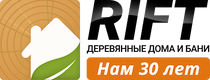 Строительная компания «Рифт Дом» уже 20 лет занимается строительством деревянных домов и бань из бруса и оцилиндрованного бревна.В компании работает слаженный коллектив менеджеров, прорабов и постоянных строительных бригад  с многолетним опытом работы. Опытные бригады строителей из Владимирской и Нижегородской областей, где существует многовековая культура строительства именно из дерева.Практически весь коллектив работает с момента основания компании, поэтому свободных вакансий мы практически не имеем.Компания имеет собственную смотровую площадку с выставочными образцами домов и бань, а также офисом продаж. Компания образовалась в апреле 1994 года и с этого времени местонахождение офиса и смотровой площадки не изменилось. Все это время у них  один и тот же адрес:г. Москва ул. Солнечногорская, 4 завод МОССЕЛЬМАШ.В начале деятельности мы занимались строительством щитовых домов, в настоящее время номенклатура продукции значительно расширилась.Мы имеем большой опыт в строительстве деревянных домов и бань из различных видов бруса,а также оцилиндрованного бревна и каркасных домов.За эти годы у нашей компании сложились устойчивые связи с поставщиками: мы строим дома и бани из северного леса хвойных пород преимущественно зимней рубки. Наши материалы, их качество и условия хранения Вы можете посмотреть на нашем складе, который находится по адресу: МО, Ленинградское шоссе, пос. Дурыкино (30 км от МКАД).  На складе Вы можете увидеть весь спектр материалов, используемых нами для строительства Вашего дома или бани.Компания имеет собственное производство окон ПВХ.Компания располагает большими производственными мощностями по производству и обработке пиломатериалов в Вологодской, Новгородской и Кировской областях.Нашими многолетними партнерами являются:КВЕ - профиль ПВХROTA - фурнитура для окон ПВХТеплодар, Вулкан-комплект - банные печиОндулин, Тегола, Mera-system - кровляФУНДЭКС - винтовые сваиДоставка материалов на строительные объекты осуществляется собственным автопарком.У нас Вы можете получить бесплатную консультацию, изменить любой наш проект, сделать новый проект по Вашему желанию и возможностям, заказать строительство дома или бани в том объеме, который считаете нужным.При строительстве домов мы используем только деревянные нагели, отделочные материалы (вагонка, половая доска, деревянные двери и окна)только камерной сушки, имеем собственный цех по производству окон ПВХ. У нас широкий выбор стеновых, кровельных и отделочных материалов.Мы строим дома и бани на ленточном армированном фундаменте, т.к. арматура препятствует деформации и изломам, чего нельзя сказать о блочном ф-те.Сруб дома или бани из бруса и оцилиндрованного бревна собирается на деревянных нагелях, что препятствует изменению вертикальной плоскости стены и способствует равномерной усадке дома.Профилированный брус естественной влажности применяется в строительной компании РИФТ для строительства деревянных домов и бань. Такой профиль бруса не требует конопатки, не дает воде затекать в стены, предохраняя таким образом дерево от гниения. Дома и бани из профилированного бруса не требуют дополнительной отделки внутри и снаружи. При заключении Договора цена фиксируется в рублях, оплата за строительство поэтапная.Структура компанииГенеральный директор - осуществляет руководство и определяет политику компании. Главный инженер - руководит производственным процессом, руководит прорабами.Юрист - следит за соблюдением законов.Бухгалтер - следит за соблюдением правильного налогообложения.Архитекторы - разрабатывают проектную документацию, на каждый конкретный объект. Сметчики - составляют смету по каждому конкретному проекту.Менеджеры - работа с заказчиком.Склад - обеспечивает качественное хранение материалов и их достаточное количество для выполнения заказов. Передает информацию в отдел снабжения.Отдел снабжения - обеспечивает компанию всеми необходимыми материалами.Отдел сбыта - осуществляет продажу продукции заказчику. Наши реквизитыООО «РИФТ ДОМ»Юридический/почтовый адрес: 141701, Московская область, г. Долгопрудный, Лихачевский проезд, д.4, кор. 1, помещение 46Адрес офиса: 125413, г. Москва, ул. Солнечногорская, д.4ИНН: 5047247250Р/с: 40702810101730000180Банк: АО «Альфа-Банк», г. МоскваК/с: 30101810200000000593БИК: 044525593КПП: 504701001